PORTARIA DO DIRETOR DE ESCOLA	CONCEDENDO com fundamento no Decreto 29.180 - 11/11/1988, LC 1093/09, da EE      , em       (     ) dias de LICENÇA SAUDE, a partir de      /     /20     , a      , R.G      ,       (PEB I ou II), SQF-I-      (QM ou QAE) (categoria O).CID:     				     ,       de       de 20     .				Município                                                                                                       (Carimbo e Assinatura do Diretor de Escola)DIRETORIA DE ENSINO – REGIÃO DE JUNDIAÍGOVERNO DO ESTADO DE SÃO PAULOSECRETARIA DE ESTADO DA EDUCAÇÃODIRETORIA DE ENSINO – REGIÃO DE JUNDIAÍ EE      , em      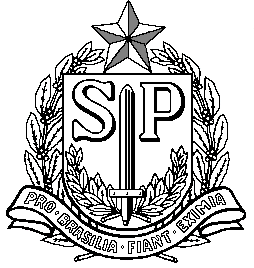 